The South Australian Mining and Quarrying Occupational Health and Safety CommitteePromoting Work Health and Safety in the WorkplaceThis workplace industry safety resource is developed and fully funded by the Mining and Quarrying Occupational Health and Safety Committee (MAQOHSC). DisclaimerIMPORTANT: The information in this guide is of a general nature, and should not be relied upon as individual professional advice. If necessary, legal advice should be obtained from a legal practitioner with expertise in the field of Work Health and Safety law (SA).Although every effort has been made to ensure that the information in this guide is complete, current and accurate, the Mining and Quarrying Occupational Health and Safety Committee, any agent, author, contributor or the South Australian Government, does not guarantee that it is so, and the Committee accepts no responsibility for any loss, damage or personal injury that may result from the use of any material which is not complete, current and accurate.Users should always verify historical material by making and relying upon their own separate inquiries prior to making any important decisions or taking any action on the basis of this information.Creative CommonsThis creative commons licence allows you to copy, communicate and or adapt our work for non-commercial purposes only, as long as you attribute the work to Mining and Quarrying Occupational Health and Safety Committee and abide by all the other licence terms therein.ISBN 978-1-925361-70-4Contact informationMining and Quarrying Occupational Health and Safety Committee (MAQOHSC)Level 2, Torrens Building220 Victoria SquareAdelaide  SA  5000Phone:  (08) 8204 9842Email: maqohsc@sa.gov.auWebsite: www.maqohsc.sa.gov.au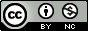 This work is licenced underCreative Commons Attribution – Non Commercial 4.0 International Licence.The licence is available to view at http://creativecommons.org/licenses/by-nc/4.0/ Name:Joe BloggsJoe BloggsJoe BloggsJoe BloggsDate:Date:Date:Date:11 / 11 / 111111 / 11 / 1111Position Title:Loader OperatorLoader OperatorLoader OperatorLoader OperatorLoader OperatorLoader OperatorLoader OperatorLoader OperatorLoader OperatorLoader OperatorResponsible To:Quarry SupervisorQuarry SupervisorQuarry SupervisorQuarry SupervisorQuarry SupervisorQuarry SupervisorQuarry SupervisorQuarry SupervisorQuarry SupervisorQuarry SupervisorSubordinates Reporting to PositionSubordinates Reporting to PositionSubordinates Reporting to PositionSubordinates Reporting to PositionNilNilNilNilNilNilNilKey ResponsibilitiesKey Results AreaKey Results AreaKey Results AreaKey Results AreaKey Results AreaKey Performance IndicatorsKey Performance IndicatorsKey Performance IndicatorsKey Performance IndicatorsKey Performance IndicatorsYour responsibilities may include other tasks which your Manager may instruct you to undertake from time to time.Your responsibilities may include other tasks which your Manager may instruct you to undertake from time to time.Your responsibilities may include other tasks which your Manager may instruct you to undertake from time to time.Your responsibilities may include other tasks which your Manager may instruct you to undertake from time to time.Your responsibilities may include other tasks which your Manager may instruct you to undertake from time to time.Your responsibilities may include other tasks which your Manager may instruct you to undertake from time to time.Your responsibilities may include other tasks which your Manager may instruct you to undertake from time to time.Your responsibilities may include other tasks which your Manager may instruct you to undertake from time to time.Your responsibilities may include other tasks which your Manager may instruct you to undertake from time to time.Your responsibilities may include other tasks which your Manager may instruct you to undertake from time to time.Your responsibilities may include other tasks which your Manager may instruct you to undertake from time to time.Company SpecifiedComply with the (insert company name) code of conduct, policies and procedures at all times. Adopt and promote the (insert company name) core value principles.Actively support the Site Key Performance Indicators including;Safety Production Cash flowComply with the (insert company name) code of conduct, policies and procedures at all times. Adopt and promote the (insert company name) core value principles.Actively support the Site Key Performance Indicators including;Safety Production Cash flowComply with the (insert company name) code of conduct, policies and procedures at all times. Adopt and promote the (insert company name) core value principles.Actively support the Site Key Performance Indicators including;Safety Production Cash flowComply with the (insert company name) code of conduct, policies and procedures at all times. Adopt and promote the (insert company name) core value principles.Actively support the Site Key Performance Indicators including;Safety Production Cash flowComply with the (insert company name) code of conduct, policies and procedures at all times. Adopt and promote the (insert company name) core value principles.Actively support the Site Key Performance Indicators including;Safety Production Cash flowAdhere to the (insert company name) code of conduct, policies and procedures at all times.Demonstrate behaviour alike the (insert company name) core value principles at all times.Maintain focus and perform work according to the Site Key Performance Indicators.Adhere to the (insert company name) code of conduct, policies and procedures at all times.Demonstrate behaviour alike the (insert company name) core value principles at all times.Maintain focus and perform work according to the Site Key Performance Indicators.Adhere to the (insert company name) code of conduct, policies and procedures at all times.Demonstrate behaviour alike the (insert company name) core value principles at all times.Maintain focus and perform work according to the Site Key Performance Indicators.Adhere to the (insert company name) code of conduct, policies and procedures at all times.Demonstrate behaviour alike the (insert company name) core value principles at all times.Maintain focus and perform work according to the Site Key Performance Indicators.Adhere to the (insert company name) code of conduct, policies and procedures at all times.Demonstrate behaviour alike the (insert company name) core value principles at all times.Maintain focus and perform work according to the Site Key Performance Indicators.Safety and ComplianceComply with the systems of work provided.Identify and report hazards.Conduct pre-task risk assessments prior to commencing work.Stop work if the work is not able to be conducted safely.Wear and maintain personal protective equipment.Immediately report all incidents, injuries and hazards.Assist fellow team members to work safely.Present Fit for Work.Actively partake in safety meetings and contribute to the continuous safety improvement.  Comply with the systems of work provided.Identify and report hazards.Conduct pre-task risk assessments prior to commencing work.Stop work if the work is not able to be conducted safely.Wear and maintain personal protective equipment.Immediately report all incidents, injuries and hazards.Assist fellow team members to work safely.Present Fit for Work.Actively partake in safety meetings and contribute to the continuous safety improvement.  Comply with the systems of work provided.Identify and report hazards.Conduct pre-task risk assessments prior to commencing work.Stop work if the work is not able to be conducted safely.Wear and maintain personal protective equipment.Immediately report all incidents, injuries and hazards.Assist fellow team members to work safely.Present Fit for Work.Actively partake in safety meetings and contribute to the continuous safety improvement.  Comply with the systems of work provided.Identify and report hazards.Conduct pre-task risk assessments prior to commencing work.Stop work if the work is not able to be conducted safely.Wear and maintain personal protective equipment.Immediately report all incidents, injuries and hazards.Assist fellow team members to work safely.Present Fit for Work.Actively partake in safety meetings and contribute to the continuous safety improvement.  Comply with the systems of work provided.Identify and report hazards.Conduct pre-task risk assessments prior to commencing work.Stop work if the work is not able to be conducted safely.Wear and maintain personal protective equipment.Immediately report all incidents, injuries and hazards.Assist fellow team members to work safely.Present Fit for Work.Actively partake in safety meetings and contribute to the continuous safety improvement.  Report all incidents, injuries and hazards immediately to your Supervisor.Perform pre-start checks prior to each task being undertaken and effectively mitigate health and safety hazards.Participate in workplace inspections.Report all incidents, injuries and hazards immediately to your Supervisor.Perform pre-start checks prior to each task being undertaken and effectively mitigate health and safety hazards.Participate in workplace inspections.Report all incidents, injuries and hazards immediately to your Supervisor.Perform pre-start checks prior to each task being undertaken and effectively mitigate health and safety hazards.Participate in workplace inspections.Report all incidents, injuries and hazards immediately to your Supervisor.Perform pre-start checks prior to each task being undertaken and effectively mitigate health and safety hazards.Participate in workplace inspections.Report all incidents, injuries and hazards immediately to your Supervisor.Perform pre-start checks prior to each task being undertaken and effectively mitigate health and safety hazards.Participate in workplace inspections.Safety Role for WorkersIn relation to Principal Mining Hazards, the worker shall contribute to:The identification of Principal Mining Hazards that are relevant to the work that the workers are or will be carrying out;The consideration of control measures for risks associated with Principal Mining Hazards at the mine; andThe reviewing of control measures. In relation to Principal Mining Hazards, the worker shall contribute to:The identification of Principal Mining Hazards that are relevant to the work that the workers are or will be carrying out;The consideration of control measures for risks associated with Principal Mining Hazards at the mine; andThe reviewing of control measures. In relation to Principal Mining Hazards, the worker shall contribute to:The identification of Principal Mining Hazards that are relevant to the work that the workers are or will be carrying out;The consideration of control measures for risks associated with Principal Mining Hazards at the mine; andThe reviewing of control measures. In relation to Principal Mining Hazards, the worker shall contribute to:The identification of Principal Mining Hazards that are relevant to the work that the workers are or will be carrying out;The consideration of control measures for risks associated with Principal Mining Hazards at the mine; andThe reviewing of control measures. In relation to Principal Mining Hazards, the worker shall contribute to:The identification of Principal Mining Hazards that are relevant to the work that the workers are or will be carrying out;The consideration of control measures for risks associated with Principal Mining Hazards at the mine; andThe reviewing of control measures. Worker has signed and dated the risk assessment record where they have been consulted and given the opportunity to contribute. Worker has signed and dated the risk assessment record where they have been consulted and given the opportunity to contribute. Worker has signed and dated the risk assessment record where they have been consulted and given the opportunity to contribute. Worker has signed and dated the risk assessment record where they have been consulted and given the opportunity to contribute. Worker has signed and dated the risk assessment record where they have been consulted and given the opportunity to contribute. PerformanceMaintain constant feed to crushing plant.Maintain accurate loading records.Ensure haul roads are maintained.Maintain good housekeeping of the loader and the work environment.Maintain constant feed to crushing plant.Maintain accurate loading records.Ensure haul roads are maintained.Maintain good housekeeping of the loader and the work environment.Maintain constant feed to crushing plant.Maintain accurate loading records.Ensure haul roads are maintained.Maintain good housekeeping of the loader and the work environment.Maintain constant feed to crushing plant.Maintain accurate loading records.Ensure haul roads are maintained.Maintain good housekeeping of the loader and the work environment.Maintain constant feed to crushing plant.Maintain accurate loading records.Ensure haul roads are maintained.Maintain good housekeeping of the loader and the work environment.Optimum crusher through put achieved.Accurate daily work logs completed.Loader and work environment housekeeping maintained in good condition.Optimum crusher through put achieved.Accurate daily work logs completed.Loader and work environment housekeeping maintained in good condition.Optimum crusher through put achieved.Accurate daily work logs completed.Loader and work environment housekeeping maintained in good condition.Optimum crusher through put achieved.Accurate daily work logs completed.Loader and work environment housekeeping maintained in good condition.Optimum crusher through put achieved.Accurate daily work logs completed.Loader and work environment housekeeping maintained in good condition.TeamworkWork cooperatively with colleagues in a spirit of support and respect of others.Assist fellow team members to work safely.Actively participate in meetings to coordinate activities and improve safety.Perform detailed shift handovers to effect communication regarding work progress, emerging issues and priorities.Share your knowledge and skills with colleagues to build a learning environment. Develop skills and formal competencies for new personnel.Be readily availability to work when called to support operational requirements.Work cooperatively with colleagues in a spirit of support and respect of others.Assist fellow team members to work safely.Actively participate in meetings to coordinate activities and improve safety.Perform detailed shift handovers to effect communication regarding work progress, emerging issues and priorities.Share your knowledge and skills with colleagues to build a learning environment. Develop skills and formal competencies for new personnel.Be readily availability to work when called to support operational requirements.Work cooperatively with colleagues in a spirit of support and respect of others.Assist fellow team members to work safely.Actively participate in meetings to coordinate activities and improve safety.Perform detailed shift handovers to effect communication regarding work progress, emerging issues and priorities.Share your knowledge and skills with colleagues to build a learning environment. Develop skills and formal competencies for new personnel.Be readily availability to work when called to support operational requirements.Work cooperatively with colleagues in a spirit of support and respect of others.Assist fellow team members to work safely.Actively participate in meetings to coordinate activities and improve safety.Perform detailed shift handovers to effect communication regarding work progress, emerging issues and priorities.Share your knowledge and skills with colleagues to build a learning environment. Develop skills and formal competencies for new personnel.Be readily availability to work when called to support operational requirements.Work cooperatively with colleagues in a spirit of support and respect of others.Assist fellow team members to work safely.Actively participate in meetings to coordinate activities and improve safety.Perform detailed shift handovers to effect communication regarding work progress, emerging issues and priorities.Share your knowledge and skills with colleagues to build a learning environment. Develop skills and formal competencies for new personnel.Be readily availability to work when called to support operational requirements.Perform detailed handovers including work progress, emerging issues and priorities.Attend and actively participate in meetings to coordinate activities and improve safety.Develop skills and formal competencies for new personnel according to Safe Operating Procedures.Attend work when scheduled for additional hours and be readily available to work when called to support operational requirements.Undertake and assist team members with tasks and responsibilities outside your normal scope of work.Perform detailed handovers including work progress, emerging issues and priorities.Attend and actively participate in meetings to coordinate activities and improve safety.Develop skills and formal competencies for new personnel according to Safe Operating Procedures.Attend work when scheduled for additional hours and be readily available to work when called to support operational requirements.Undertake and assist team members with tasks and responsibilities outside your normal scope of work.Perform detailed handovers including work progress, emerging issues and priorities.Attend and actively participate in meetings to coordinate activities and improve safety.Develop skills and formal competencies for new personnel according to Safe Operating Procedures.Attend work when scheduled for additional hours and be readily available to work when called to support operational requirements.Undertake and assist team members with tasks and responsibilities outside your normal scope of work.Perform detailed handovers including work progress, emerging issues and priorities.Attend and actively participate in meetings to coordinate activities and improve safety.Develop skills and formal competencies for new personnel according to Safe Operating Procedures.Attend work when scheduled for additional hours and be readily available to work when called to support operational requirements.Undertake and assist team members with tasks and responsibilities outside your normal scope of work.Perform detailed handovers including work progress, emerging issues and priorities.Attend and actively participate in meetings to coordinate activities and improve safety.Develop skills and formal competencies for new personnel according to Safe Operating Procedures.Attend work when scheduled for additional hours and be readily available to work when called to support operational requirements.Undertake and assist team members with tasks and responsibilities outside your normal scope of work.CommunicationKeep your Supervisor informed of daily work progress and emerging issues.Complete and sign your daily time sheets.Liaise with other departments to ensure efficient continuous operation as directed by the Supervisor.Communicate with sales vehicles.Keep your Supervisor informed of daily work progress and emerging issues.Complete and sign your daily time sheets.Liaise with other departments to ensure efficient continuous operation as directed by the Supervisor.Communicate with sales vehicles.Keep your Supervisor informed of daily work progress and emerging issues.Complete and sign your daily time sheets.Liaise with other departments to ensure efficient continuous operation as directed by the Supervisor.Communicate with sales vehicles.Keep your Supervisor informed of daily work progress and emerging issues.Complete and sign your daily time sheets.Liaise with other departments to ensure efficient continuous operation as directed by the Supervisor.Communicate with sales vehicles.Keep your Supervisor informed of daily work progress and emerging issues.Complete and sign your daily time sheets.Liaise with other departments to ensure efficient continuous operation as directed by the Supervisor.Communicate with sales vehicles.Immediately inform the Supervisors of breakdown and emerging issues.Complete detailed shift and operational log to company standard.Immediately inform the Supervisors of breakdown and emerging issues.Complete detailed shift and operational log to company standard.Immediately inform the Supervisors of breakdown and emerging issues.Complete detailed shift and operational log to company standard.Immediately inform the Supervisors of breakdown and emerging issues.Complete detailed shift and operational log to company standard.Immediately inform the Supervisors of breakdown and emerging issues.Complete detailed shift and operational log to company standard.LeadershipNilNilNilNilNilQualifications, Capabilities and KnowledgeQualifications, Capabilities and KnowledgeQualifications, Capabilities and KnowledgeQualifications, Capabilities and KnowledgeQualifications, Capabilities and KnowledgeQualifications, Capabilities and KnowledgeQualifications, Capabilities and KnowledgeQualifications, Capabilities and KnowledgeQualifications, Capabilities and KnowledgeQualifications, Capabilities and KnowledgeQualifications, Capabilities and KnowledgeEssential Qualifications, Capabilities and KnowledgeEssential Qualifications, Capabilities and KnowledgeEssential Qualifications, Capabilities and KnowledgeMinimum Year 10 High SchoolSound communication skills, oral and writtenMinimum Year 10 High SchoolSound communication skills, oral and writtenMinimum Year 10 High SchoolSound communication skills, oral and writtenMinimum Year 10 High SchoolSound communication skills, oral and writtenMinimum Year 10 High SchoolSound communication skills, oral and writtenMinimum Year 10 High SchoolSound communication skills, oral and writtenMinimum Year 10 High SchoolSound communication skills, oral and writtenMinimum Year 10 High SchoolSound communication skills, oral and writtenDesirable Qualifications, Capabilities and KnowledgeDesirable Qualifications, Capabilities and KnowledgeDesirable Qualifications, Capabilities and KnowledgePrevious loader experience in a quarry environmentLoader Operators qualificationFirst AidPrevious loader experience in a quarry environmentLoader Operators qualificationFirst AidPrevious loader experience in a quarry environmentLoader Operators qualificationFirst AidPrevious loader experience in a quarry environmentLoader Operators qualificationFirst AidPrevious loader experience in a quarry environmentLoader Operators qualificationFirst AidPrevious loader experience in a quarry environmentLoader Operators qualificationFirst AidPrevious loader experience in a quarry environmentLoader Operators qualificationFirst AidPrevious loader experience in a quarry environmentLoader Operators qualificationFirst AidCompetency RequirementsCompetency RequirementsCompetency Requirements(insert name of quarry/mine) site inductionSales Loader Crusher FeedingIsolationsEtc.(insert name of quarry/mine) site inductionSales Loader Crusher FeedingIsolationsEtc.(insert name of quarry/mine) site inductionSales Loader Crusher FeedingIsolationsEtc.(insert name of quarry/mine) site inductionSales Loader Crusher FeedingIsolationsEtc.(insert name of quarry/mine) site inductionSales Loader Crusher FeedingIsolationsEtc.(insert name of quarry/mine) site inductionSales Loader Crusher FeedingIsolationsEtc.(insert name of quarry/mine) site inductionSales Loader Crusher FeedingIsolationsEtc.(insert name of quarry/mine) site inductionSales Loader Crusher FeedingIsolationsEtc.
Employee Signature:
Employee Signature:Date:Manager Signature:Manager Signature:Date: